ЧЕРКАСЬКА ОБЛАСНА РАДАР І Ш Е Н Н Я26.11.2021                                                                            № 9-3/VIIIПро призначення ШИЛА В.М. на посаду директора комунального некомерційного підприємства «Черкаська обласна лікарня Черкаської обласної ради»Відповідно до частини третьої статті 21, статті 23 Кодексу законів про працю України, пункту 20 частини першої статті 43 Закону України
«Про місцеве самоврядування в Україні», статті 16 Закону України «Основи законодавства України про охорону здоров’я», рішень обласної ради 
від 16.12.2016 № 10-18/VIІ «Про управління суб’єктами та об’єктами спільної власності територіальних громад сіл, селищ, міст Черкаської області» 
(із змінами), від 19.02.2021 № 5-15/VІIІ «Про особливості призначення 
і звільнення керівників підприємств, установ, закладів спільної власності територіальних громад сіл, селищ, міст Черкаської області та затвердження типових форм контрактів» (із змінами), враховуючи протокол другого засідання конкурсної комісії з проведення конкурсного відбору претендентів на зайняття посади директора комунального некомерційного підприємства «Черкаська обласна лікарня Черкаської обласної ради» від 05.10.2021, заяву ШИЛА В.М.
від 05.10.2021, обласна рада в и р і ш и л а:1. ПРИЗНАЧИТИ ШИЛА Віталія Миколайовича на посаду директора комунального некомерційного підприємства «Черкаська обласна лікарня Черкаської обласної ради» з 01 грудня 2021 року шляхом укладання з ним контракту строком на три роки за результатами конкурсного відбору.2. Контроль за виконанням рішення покласти на постійну комісію обласної ради з питань комунальної власності, підприємництва та регуляторної політики.Голова									А. ПІДГОРНИЙ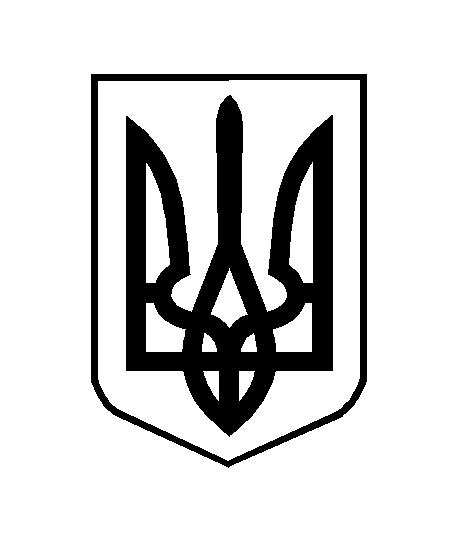 